Shebek SergeyExperience:Position applied for: MasterDate of birth: 22.04.1965 (age: 52)Citizenship: UkraineResidence permit in Ukraine: NoCountry of residence: UkraineCity of residence: OdessaPermanent address: 30B Dacha Kovalevskogo strContact Tel. No: +38 (095) 208-01-02E-Mail: sergiyshebek@gmail.comSkype: sergeyshebekU.S. visa: Yes. Expiration date 01.12.2021E.U. visa: Yes. Expiration date 01.12.2021Ukrainian biometric international passport: Not specifiedDate available from: 15.07.2017English knowledge: GoodMinimum salary: 9500 $ per monthPositionFrom / ToVessel nameVessel typeDWTMEBHPFlagShipownerCrewingMaster23.10.2016-05.04.2017Adfines WestBulk Carrier36940.4-MaltaABCmaritimeABCmaritime, OdessaMaster10.01.2016-23.06.2016Adfines NorthBulk Carrier36940.4-MaltaABCmaritimeABCmaritimeMaster10.04.2015-19.10.2015Adfines WestBulk Carrier36940.4-MaltaABCmaritimeABCmaritime, OdesaMaster23.06.2014-02.11.2014Adfines WestBulk Carrier36940.4-MaltaABC maritimeABCmaritime, OdessaMaster14.07.2013-20.12.2013VicenteBulk Carrier35500-LiberiaNSCUkrferryMaster16.09.2012-06.02.2013Multi-Purpose Vessel30500-LiberiaNSCUkrferryMaster06.01.2012-12.06.2012Cape DoningtonBulk Carrier30458-LiberiaNSCUkrferryMaster13.02.2011-26.07.2011Cape DoningtonBulk Carrier30458-LiberiaNSCUkrferryMaster12.04.2010-26.08.2010Cape DelfaroContainer Ship30650-LiberiaNSCUkrferryMaster23.12.2016-00.00.0000Adfines WestBulk Carrier36940.4-MaltaABCmaritimeABCmaritime, Odessa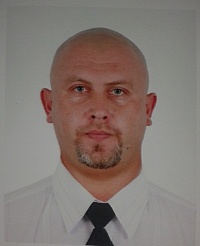 